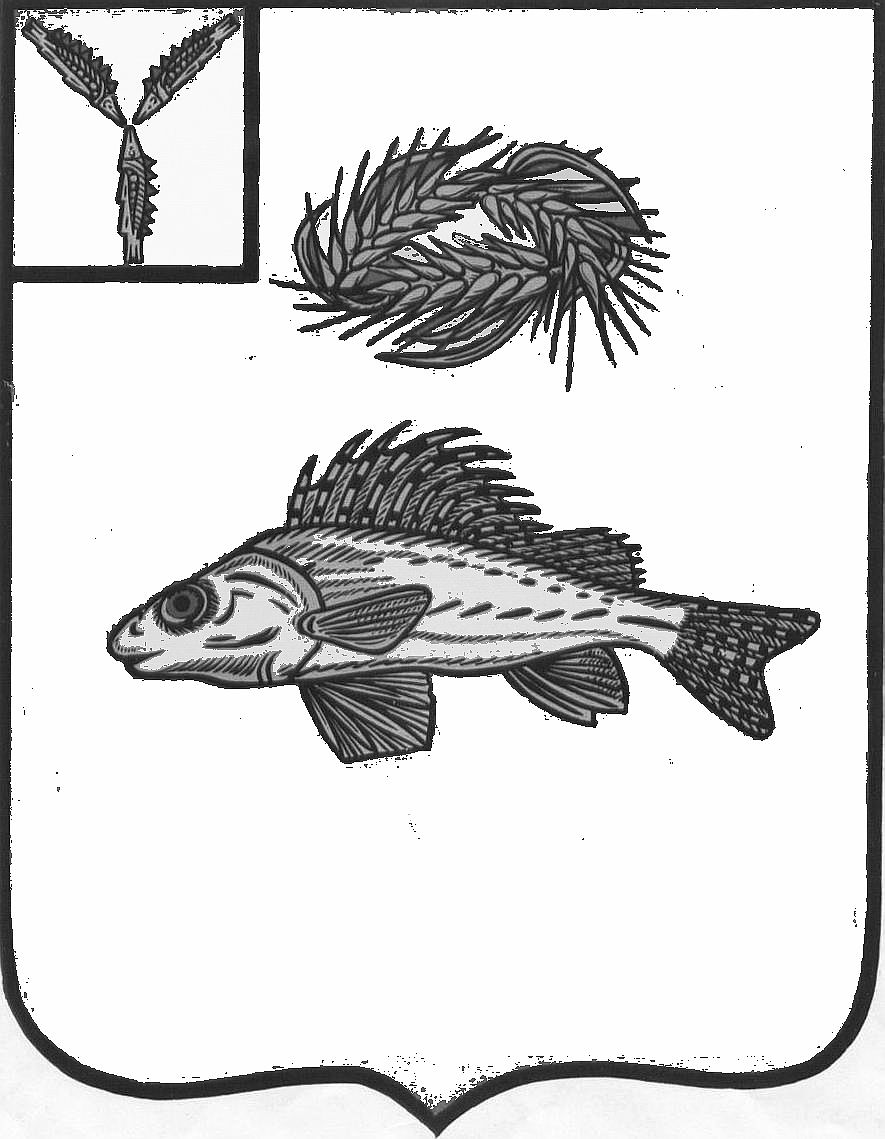 СОВЕТДЕКАБРИСТСКОГО МУНИЦИПАЛЬНОГО ОБРАЗОВАНИЯЕРШОВСКОГО МУНИЦИПАЛЬНОГО РАЙОНАСАРАТОВСКОЙ ОБЛАСТИРЕШЕНИЕОт 11.03.2020 года 								№ 76-191«Об утверждении Порядка принятия решения о применении к депутату, члену выборного органа местного самоуправления, выборному должностному лицу местного самоуправления мер ответственности, указанных в части 7.3-1 статьи 40 Федерального закона «Об общих принципах организации местного самоуправления в Российской Федерации»В соответствии с Федеральным законом от 26 июля 2019 года № 228-ФЗ «О внесении изменений в статью 40 Федерального закона «Об общих принципах организации местного самоуправления в Российской Федерации» и статью 13.1 Федерального закона «О противодействии коррупции», Совет Декабристского муниципального образованияРЕШИЛ:1. Утвердить Порядок принятия решения о применении к депутату, члену выборного органа местного самоуправления, выборному должностному лицу местного самоуправления мер ответственности, указанных в части 7.3-1 статьи 40 Федерального закона «Об общих принципах организации местного самоуправления в Российской Федерации» согласно приложению.2. Настоящее решение вступает в силу со дня его официального опубликования.3. Контроль за исполнением настоящего решения оставляю за собой.Глава Декабристского МО 						М.А. ПолещукПриложение к решению Совета Декабристского МОот 11.03.2020 г. № 76-191ПОРЯДОКпринятия решения о применении к депутату, члену выборного органа местного самоуправления, выборному должностному лицу местного самоуправления мер ответственности, указанных в части 7.3-1 статьи 40 Федерального закона «Об общих принципах организации местного самоуправления в Российской Федерации1. Настоящий Порядок определяет правила принятия решения о применении мер ответственности к депутату, члену выборного органа местного самоуправления, выборному должностному лицу местного самоуправления (далее – лица, замещающие муниципальные должности) Декабристского муниципального образования Ершовского муниципального района Саратовской области, представившим недостоверные или неполные сведения о своих доходах, расходах, об имуществе и обязательствах имущественного характера, а также сведения о доходах, расходах, об имуществе и обязательствах имущественного характера своих супруги (супруга) и несовершеннолетних детей, если искажение этих сведений является несущественным.2. К лицам, замещающим муниципальные должности, представившим недостоверные или неполные сведения о своих доходах, расходах, об имуществе и обязательствах имущественного характера, а также сведения о доходах, расходах, об имуществе и обязательствах имущественного характера своих супруги (супруга) и несовершеннолетних детей, если искажение этих сведений является несущественным, могут быть применены следующие меры ответственности:1) предупреждение;2) освобождение депутата, члена выборного органа местного самоуправления от должности в представительном органе муниципального образования, выборном органе местного самоуправления с лишением права занимать должности в представительном органе муниципального образования, выборном органе местного самоуправления до прекращения срока его полномочий;3) освобождение от осуществления полномочий на постоянной основе с лишением права осуществлять полномочия на постоянной основе до прекращения срока его полномочий;4) запрет занимать должности в представительном органе муниципального образования, выборном органе местного самоуправления до прекращения срока его полномочий;5) запрет исполнять полномочия на постоянной основе до прекращения срока его полномочий.3. Решение о применении мер ответственности, предусмотренных в пункте 2 настоящего Порядка (далее – меры ответственности), принимается Советом Декабристского муниципального образования Ершовского муниципального района Саратовской области.3.1. Решение о применении мер ответственности принимается с учетом характера совершенного коррупционного правонарушения, его тяжести, обстоятельств, при которых оно совершено, а также с учетом особенностей личности правонарушителя, предшествующих результатов исполнения им своих должностных обязанностей (полномочий), соблюдения им других ограничений, запретов и обязанностей, установленных в целях противодействия коррупции.4. При поступлении в Совет Декабристского муниципального образования Ершовского муниципального района Саратовской области заявления губернатора Саратовской области, предусмотренного частью 7.3 статьи 40 Федерального закона от 06.10.2003 № 131-ФЗ «Об общих принципах организации местного самоуправления в Российской Федерации» (далее – заявление), глава Декабристского муниципального образования в 10-дневный срок: - письменно уведомляет о содержании поступившего заявления лицо, в отношении которого поступило заявление, а также о дате, времени и месте его рассмотрения;- предлагает лицу, в отношении которого поступило заявление дать письменные пояснения по существу выявленных нарушений, которые будут оглашены при рассмотрении заявления Советом Декабристского муниципального образования Ершовского муниципального района Саратовской области.5. Неявка лица, в отношении которого поступило заявление своевременно извещенного о месте и времени заседания Совета Декабристского муниципального образования, не препятствует рассмотрению заявления.6. В ходе рассмотрения вопроса по поступившему заявлению глава Декабристского муниципального образования:- оглашает поступившее заявление;- разъясняет присутствующим депутатам недопустимость конфликта интересов при рассмотрении вопроса о применении меры ответственности и предлагает указать наличие такого факта у лиц, присутствующих на заседании, при его наличии самоустраниться, либо предлагает депутатам Совета Декабристского муниципального образования разрешить вопрос об отстранении от принятия решения о применении меры ответственности депутата, имеющего конфликт интересов;- объявляет о наличии кворума для решения вопроса о применении меры ответственности;- оглашает письменные пояснения лица, в отношении которого поступило заявление и предлагает ему выступить по рассматриваемому вопросу;- предлагает депутатам и иным лицам, присутствующим на заседании Совета Декабристского муниципального образования, высказать мнения относительно рассматриваемого вопроса;- объявляет о начале голосования;- после оглашения результатов принятого решения о применении меры ответственности разъясняет сроки его изготовления и опубликования.7. Депутат, в отношении которого поступило заявление, не принимает участие в голосовании.8. По итогам голосования Совет Декабристского муниципального образования принимает одно из следующих решений: о применении мер ответственности, либо об отказе в удовлетворении заявления.9. При поступлении информации из органов прокуратуры о представлении лицом, замещающим муниципальную должность, недостоверных или неполных сведений о своих доходах, расходах, об имуществе и обязательствах имущественного характера, а также сведений о доходах, расходах, об имуществе и обязательствах имущественного характера своих супруги (супруга) и несовершеннолетних детей Совет Декабристского муниципального образования рассматривает вопрос о применении к лицу, замещающему муниципальную должность, мер ответственности после рассмотрения данного вопроса на заседании комиссии по соблюдению лицами, замещающими муниципальные должности в органах местного самоуправления Декабристского муниципального образования Ершовского муниципального района Саратовской области, установленных законодательством запретов и ограничений, урегулированию конфликта интересов (далее – Комиссия).10. Решение о применении к лицу, замещающему муниципальную должность, мер ответственности принимается большинством голосов от установленной численности депутатов Совета Декабристского муниципального образования.11. Решение Совета Декабристского муниципального образования о применении к лицу, замещающему муниципальную должность, мер ответственности принимается в течение месяца со дня поступления заявления или протокола Комиссии.12. В решении о применении к лицу, замещающему муниципальную должность, мер ответственности указываются основание его применения и соответствующий пункт части 7.3-1 статьи 40 Федерального закона от 06.10.2003 № 131-ФЗ «Об общих принципах организации местного самоуправления в Российской Федерации».13. Копия принятого решения должна быть вручена под роспись либо направлена по почте указанному лицу не позднее 3 рабочих дней с момента принятия.14. Лицо, замещающее муниципальную должность, вправе обжаловать решение о применении к нему мер ответственности в судебном порядке.15. Решение о применении к лицу, замещающему муниципальную должность, мер ответственности в течение 3 рабочих дней со дня его принятия направляется Губернатору Саратовской области, прокурору Ершовского района.16. Решение о применении к лицу, замещающему муниципальную должность, мер ответственности подлежит опубликованию (обнародованию) в порядке, предусмотренном Уставом Декабристского муниципального образования.